Actividad Nº2 Franco Pszonka y Mateo Novellino Gennai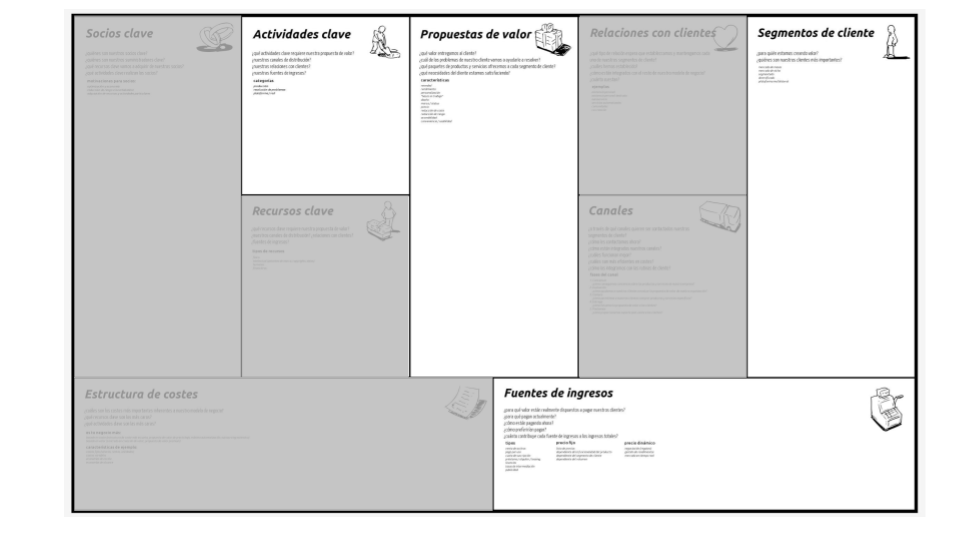 